   Smer: Ekonomski tehničar   II godina   PITANJA: 	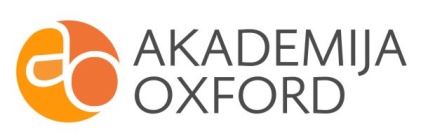 1.Pojam i značaj funkcije istraživanja i razvoja2.Zadatak funkcije istraživanja i razvoja3.pojam i značaj funkcije olaniranja4.Vrste planova5.Organizacija funkcije planiranja6.Pojmovi proizvodnje, proces proizvodnje i tehnološkog procesa7.Tipovi proizvodnje8.Plan proizvodnje9.Priprema proizvodnje10.Pojam nabavke11.Zadaci nabavke12.Nabavna politika13.Robne zalihe14.Kalkulacija nabavnih cena15.Pojam prodaje16.Planiranje prodaje17.Direktna i indirektna prodaja18.Pregovaranje i zaključenje kupoprodaje19.Dokumentacija i evidencija u prodaji20.Pojam i značaj skladišne funkcije21.Izdavanje iz skladišta22.Planiranje rada transporta23.Zadaci finasiske funkcije24.Organizacija finasiske funkcije25.Organizovanje funkcije informisanja26.Poslovi kadrovske funkcije27.Pojam i značaj funkcije kontrole28.Administrativo stručni poslovi29.Poslovi zaštite radne snage